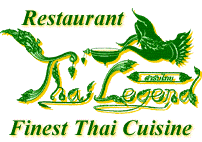 Vegetarian Starters12. PAK MUNG SAWIRAT………………………………………………………………£4.95      Fresh mixed vegetables in special batter, crispy fried and served peanut sauce.13. POH PIA PAK………………………………………………………………………...£4.95 Mixed vegetables cooked with Thai spices, wrapped in spring rolls pastry served with sweet and sour chilli sauce. 14. TOD MUN KHAO PODE……………………………………………………………..£4.95Sweet corn mixed with red curry paste, deep fried and served with cucumber and sweet chilli sauce.   	